Die Turnerschaft Mühlburg 1861 e.V. in Karlsruhe sucht eine 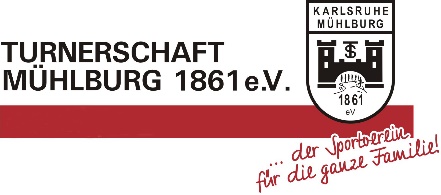 Studioleitung für das vereinseigene Fitness-Studio (m/w/d)in Teilzeit (30 Std.)Die Stelle ist zum 01.11.2023 zu besetzen.Ihre Aufgaben:Gesamtverantwortung für das vereinseigene Fitness-Studio mit seinem Gymnastikangebotaktive Betreuung der Mitglieder auf der GeräteflächeLeitung und Gestaltung von KursenErstellung individueller TrainingspläneFührung von Mitarbeitern und Trainern und Erstellung der Einsatz- bzw. Dienstpläne, sowie Überprüfung der AbrechnungsbögenWir erwarten:abgeschlossene Berufsausbildung zum/r Sportlehrer/in oder eine vergleichbare branchenbezogene QualifikationTeilnahme an Fort- und WeiterbildungenLizenzen im organisierten Sport von Vorteilwertschätzende MitarbeiterführungFlexibilität, Eigeninitiative und SelbständigkeitVereins- und DienstleistungsorientierungNutzung von Gestaltungsspielräumen und EntwicklungsmöglichkeitenWir bieten:Unterstützung bei Fort- und Weiterbildungenaufgeschlossenes Vorstandsteam und vertrauensvolle Zusammenarbeit mit der Vereinsführunggutes Betriebsklima, sowie aufgeschlossene Kollegen und TrainerteamMöglichkeit eigene Ideen zu entwickeln und zu verwirklichenDie Bewerbungsunterlagen senden Sie bitte unter Angabe Ihrer Gehaltsvorstellung bis 15.09.2023 per E-Mail an: info@turnerschaft-muehlburg.de.